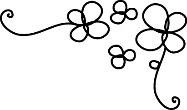 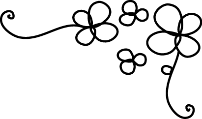 １のさん、おめでとうございます。２から６のさん、おめでとうございます。はのれがく、かなのでをえることができました。たちもみけののはちょっとするのですが、、にをしてくれたのさんの、わらずるいをて、ほっとするいがしました。も、また１よろしくおいいたします。も、とじメンバー、じで、に３、することとなりました。のさんはぜひみやにおしにてくださいね。また、　のもおについてになることがありましたら、どのようなことでもおにください。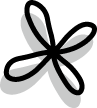 